Maaltafel van 2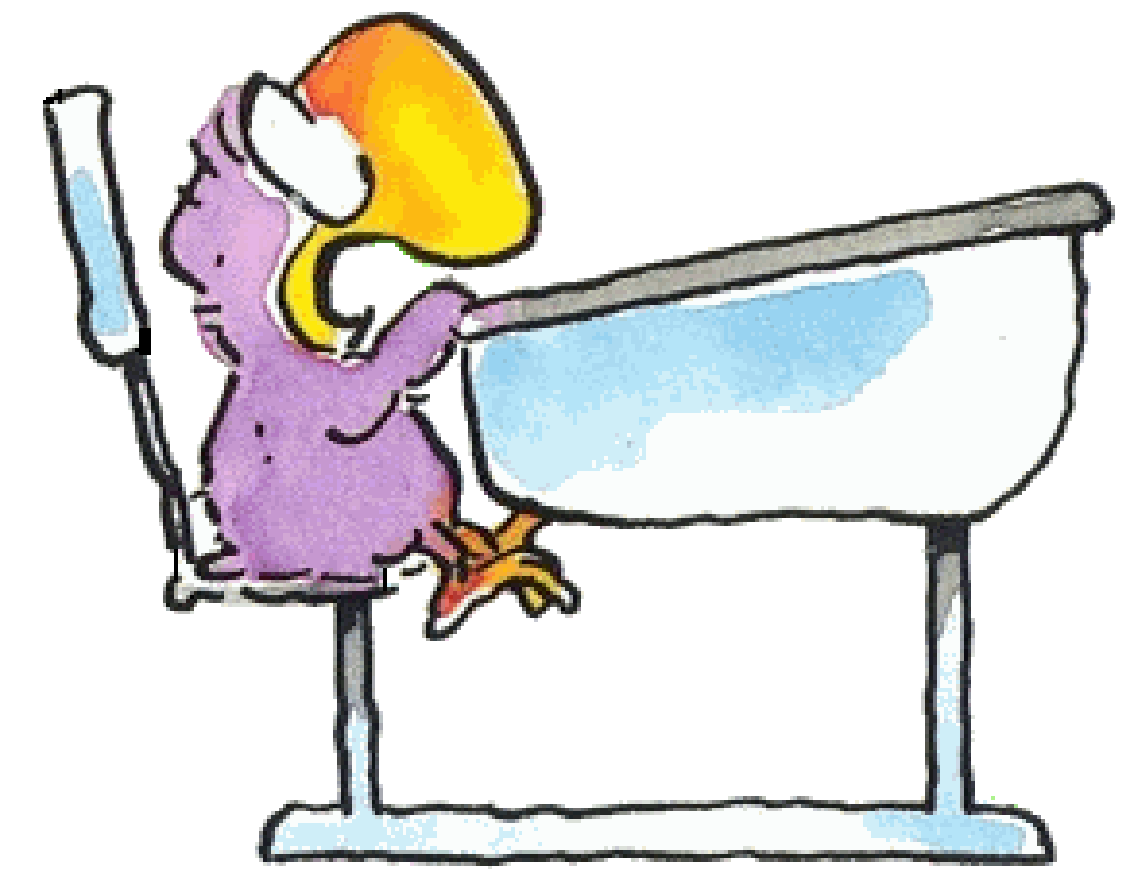 Ik maak …………………… juiste maaltafels in 1 minuut.Zin van de dag: 0 x 2 =9 x 2 =6 x 2 =10 x 2 =7 x 2 =5 x 2 =7 x 2 =6 x 2 =0 x 2 =4 x 2 =9 x 2 =8 x 2 =2 x 2 =1 x 2 =3 x 2=4 x 2 =5 x 2 =2 x 2 =4 x 2 =3 x 2 =8 x 2 =1 x 2 =